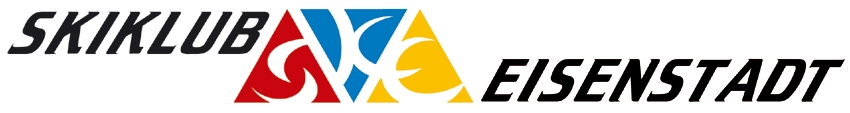 Kleinhöfleiner Hauptstraße 12, 7000 Eisenstadt     www.skiklub-eisenstadt.at     ZVR Nr.415 586 785Einladung zur Teilnahme an unserer Schiwoche nachMadonna di Campiglio4* Hotel St. Raphael14. – 21.Jänner 2024Auch die Saison 2023/2024 wollen wir wieder die beliebte Schiwoche in Madonna di Campiglio durchführen. Ich würde mich freuen, wenn wir wieder so eine junge dynamische Gruppe zusammen bringen könnten.Kosten ab / bis EisenstadtMit K&K Busreisen/Hornstein	€ 1.385,--	Halbpension/DZ/6 Tage Skipass/Skilehrer	€ 25,--	Einzelzimmerzuschlag pro Tag		(es gibt leider nur sehr wenige Einzelzimmer)Organisation/Leitung: Arnold Schweiger 0664/8478570Anmeldungen bis spätestens 24.11.2023an arnold.schweiger@a1.netNur schriftliche Anmeldung möglichan Arnold Schweiger, 7350 Oberpullendorf, Riedgasse 19, oder per Mail /SMS / WhatsAppunter Angabe von Name, Adresse, Geb.-Dat., Tel., Handy, E-Mail (neue Teilnehmer)Die Einzelzimmer werden in der Folge des Einlangens der Anmeldung vergeben.Mit der Anmeldung ist eine Anzahlung von € 885,--(Einzelzimmer € 1060,--) bis spätestens 15.11.2023 auf das Konto des Skiklub Eisenstadt – IBAN AT39 2011 1410 0500 4529 (Zahlungsreferenz Madonna 2024) zu leisten. Alle weiteren Informationen werden mit der Buchungsbestätigung mitgeteilt. Die Restkosten von € 500,- sind bitte bis spätestens 12.01.2024 auf das Konto des Skiklub Eisenstadt (Zahlungsreferenz Madonna 2024) zu überweisen.Euer Madonna TeamMichl, Peter, ArnoldKleinhöfleiner Hauptstraße 12, 7000 Eisenstadt     www.skiklub-eisenstadt.at     ZVR Nr.415 586 785Anmeldung für Madonna 14. Jänner – 21. Jänner 2024Name:	_______________________________________________________	_______________________________________________________Anschrift:	_______________________________________________________	_______________________________________________________Geb.-Datum:	_______________________________________________________	_______________________________________________________Tel.-Nr.:	_______________________________________________________	_______________________________________________________E-Mail:	_______________________________________________________	_______________________________________________________geimpft:	_ja / nein (Zutreffendes markieren)__ _________________________